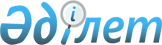 "Қазақстан Республикасының кейбiр заң актiлерiне сыныптық шендер, әскери және арнаулы атақтар беру, әскери қызметшілердiң және өзге де мемлекеттік органдар қызметкерлерiнiң нысанды киiм киiп жүру құқығы мәселелерi бойынша толықтырулар мен өзгерiстер енгiзу туралы" Қазақстан Республикасы Заңының жобасын Қазақстан Республикасы Парламентiнен қайтарып алу туралыҚазақстан Республикасы Үкіметінің 2004 жылғы 28 маусымдағы N 710 қаулысы

      Қазақстан Республикасының Үкiметi қаулы етеді: 

      Қазақстан Республикасы Yкiметiнiң 2004 жылғы 29 сәуiрдегі N 491 қаулысымен енгiзілген "Қазақстан Республикасының кейбiр заң актiлерiне сыныптық шендер, әскери және арнаулы атақтар беру, әскери қызметшiлердiң және өзге де мемлекеттік органдар қызметкерлерiнiң нысанды киiм киiп жүру құқығы мәселелерi бойынша толықтырулар мен өзгерiстер енгiзу туралы" Қазақстан Республикасы Заңының жобасы Қазақстан Республикасы Парламентiнен қайтарып алынсын.       Қазақстан Республикасының 

      Премьер-Mинистрі 
					© 2012. Қазақстан Республикасы Әділет министрлігінің «Қазақстан Республикасының Заңнама және құқықтық ақпарат институты» ШЖҚ РМК
				